MY PET!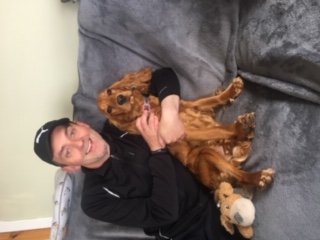 This is my pet dog called Millie,Sometimes she can be quite silly.She steals my bread and hides in my bed,And hates the weather when it’s chilly!She’s lovely and furry and brown,And she chews on my dressing gown.She can be crazy and a little lazy,But she loves us all being around!By P. LoughranAPRIL 2020